إعـــــلانليكـن فـي علـم طلبة سنة  ثالثة ليسانس كهروميكانيك   أنه تم برمجة فرض تعويضي  في مقياس : Turbomachines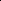 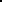 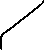    وذلــك يــوم الاثنين  29/04/2024 من الساعة 10:00 الى غاية 10:30  بالمدرج ب .                              رئيس القسم 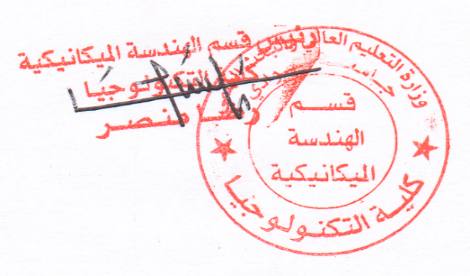 